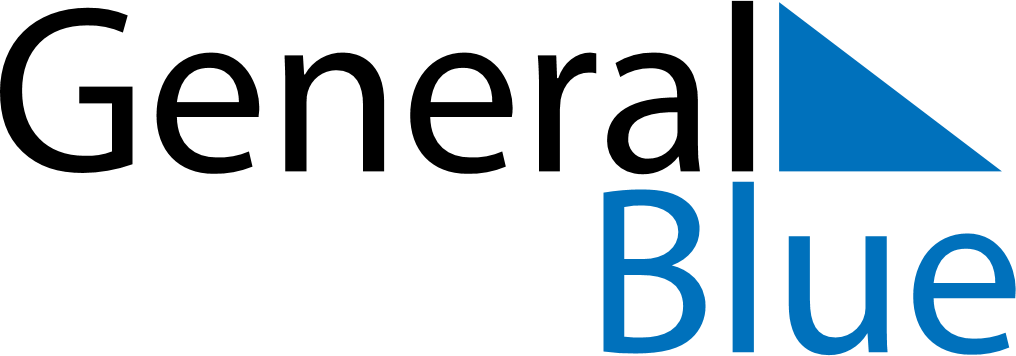 January 2026January 2026January 2026January 2026South KoreaSouth KoreaSouth KoreaMondayTuesdayWednesdayThursdayFridaySaturdaySaturdaySunday12334New Year’s Day567891010111213141516171718192021222324242526272829303131